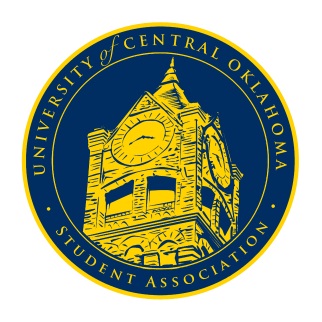       University of Central Oklahoma   Student Association5th Meeting, Fall Session of the 25th LegislatureNigh University Center, Will Rogers RoomOctober 4th, 2021 4:00 PMCall to Order(Begins the meeting, includes opening customs and procedures)Pledge of AllegianceRoll CallApproval of the Minutes(This approves the secretary’s record keeping of the last meeting)Special Orders(Formalities or Proceedings not according to law or custom)Carlie DeatherageItems to be Considered(Business to be seen today)New Business(New legislation to be sent to committee)Student Concerns (Open forum for any student to address concerns to the UCO Student Congress)Announcements(General Announcements)Adjournment(End of meeting, must be motioned and seconded)Important Dates:October 8th  - Final day to apply for UCOSA November 6-7th – OSGA Fall Congress